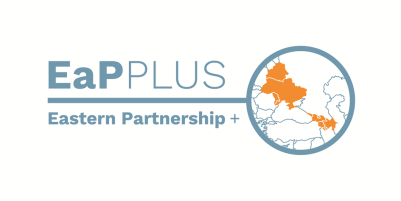 Follow-up Report IIfor the participants inthe Grant for networking to facilitate the participation of EaP countries in preparatory meetingName of the Grant holder: Organisation, Country: Title, date and place of the BE: Concrete results of preparatory meeting – Bilateral contactsConcrete results of preparatory meeting – Bilateral contactsConcrete results of preparatory meeting – Bilateral contactsSome months after the preparatory meeting you participated, do you have any communication with any contact made during the BE? (Yes/No)If yes, please name the contact details (name, surname, email, research organisation)Do you have any cooperation with any contact made during the BE? (Yes/No) If yes, please name the contact details (name, surname, email, research organisation)What type of cooperation? Preparing H2020 proposal, Training, exchange, project, other?Concrete results of preparatory meeting – participation in Horizon2020 call, submitted proposalConcrete results of preparatory meeting – participation in Horizon2020 call, submitted proposalConcrete results of preparatory meeting – participation in Horizon2020 call, submitted proposalPlease indicate the title of the Call you submitted/plan to submit. Please indicate the title of the Call you submitted/plan to submit. If you already submitted a proposal, what is the evaluation of the proposal?If you already submitted a proposal, what is the evaluation of the proposal?If have not submitted a proposal yet, why?If have not submitted a proposal yet, why?Is there any other barrier (not matching field, language, distance)?Is there any other barrier (not matching field, language, distance)?Evaluation of our GrantEvaluation of our GrantEvaluation of our GrantDid you find this type of financial support tool useful in long term?Did you find this type of financial support tool useful in long term?Any recommendations for improvement (application procedure, selection process, communication, logistical support)?Any recommendations for improvement (application procedure, selection process, communication, logistical support)?Any other comments?Any other comments?